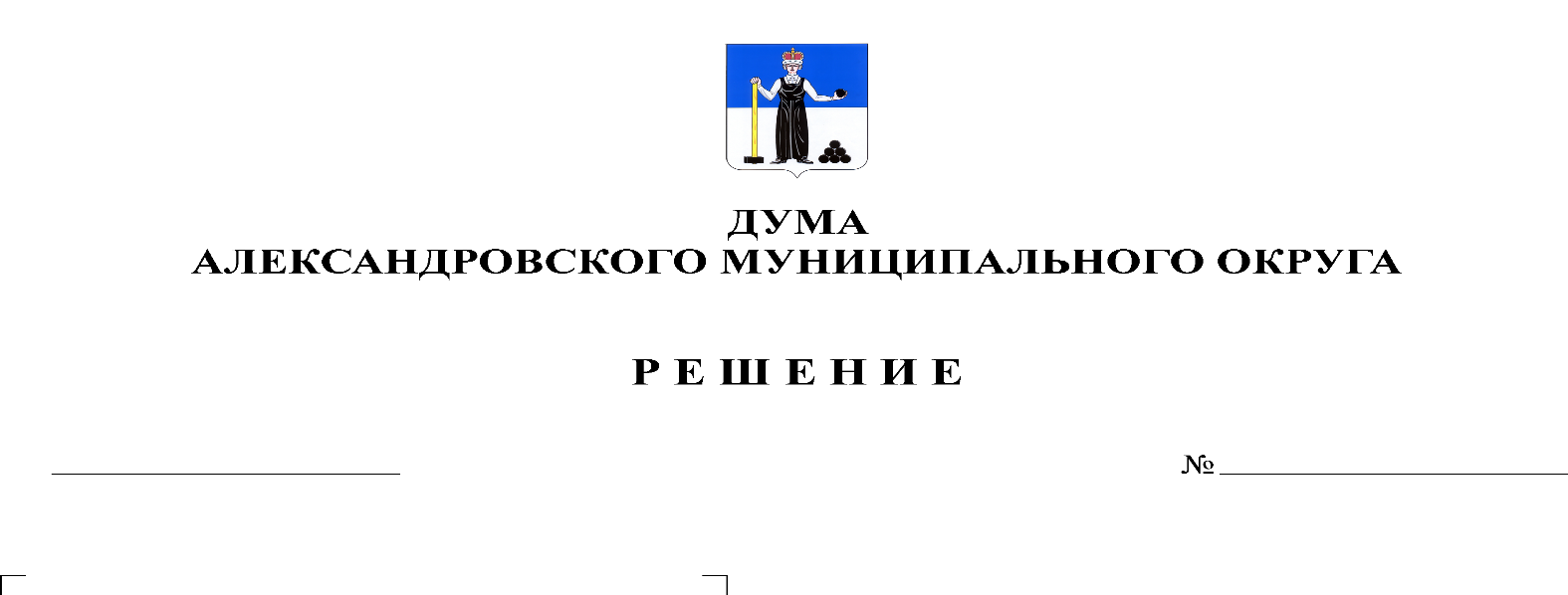 На основании Положения о Думе Александровского муниципального округа Пермского края, рассмотрев предложения депутатов Думы Александровского муниципального округа, Дума Александровского муниципального округарешает:1. Внести в решение Думы Александровского муниципального округа от 22.10.2019 № 21 «Об утверждении графика приема избирателей депутатами Думы Александровского муниципального округа» следующие изменения:1.1.	 читать строки 10,11 в новой редакции:2. Опубликовать настоящее решение в газете «Боевой путь» и разместить в сетевом издании Официальный сайт органа местного самоуправления «Александровский муниципальный район Пермского края» (www.aleksraion.ru).3. Настоящее решение вступает в силу с момента подписания. Председатель ДумыАлександровского муниципального округа			              Л.Н. Белецкая10.Анисимова Татьяна АлександровнаПервый понедельник месяцап. Яйва, ул. Заводская, д. 43 (зал заседаний)с 16:10 до 17:1011.Кочутина Татьяна ГеннадьевнаПервый понедельник месяцап. Яйва, ул. Заводская, д. 43 (зал заседаний)с 16:10 до 17:10